Як зняти стрес? 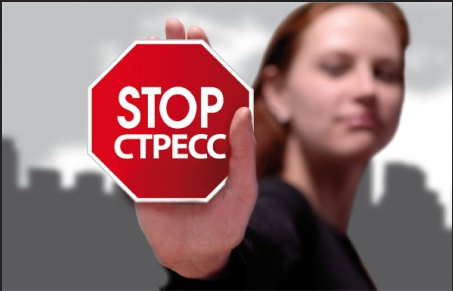 ﻿1. Розслабся2. Відкинь всі перешкоди3. Закрий очі4. Уяви себе в спокійному стані5. Дихай повільно і глибоко6. Навчися сміятися над самим собою7. Подивися на проблему з майбутнього: «слон» більше буде нагадувати «моську»8. Зроби перерву9. Розкажи друзям про свої проблеми10. Більш ефективно плануй і організовуй роботу11. Подумай про своє здоров'я12. Навчися говорити людям "ні", коли це дісно потрібно13. Подумай над тим, чи не роблять ці проблеми і пошук на їх рішення твоє життя більш різноманітною і насиченою14. Май інтереси крім основної діяльності15. Відпочинь!